Video No. P 1026Video Music : Same As or If any choice please send me Youtub Link by mail and Mention in form also.Link : 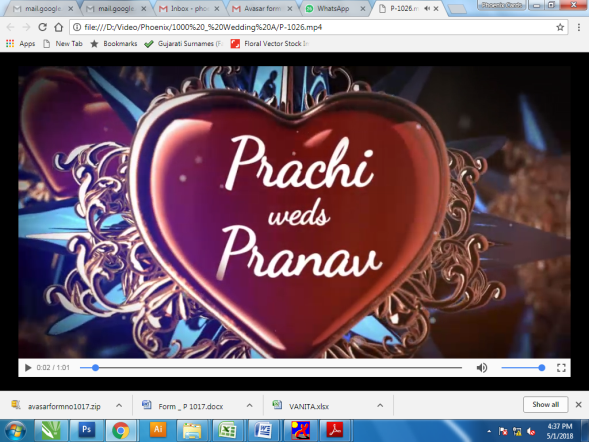 Slide : 1 (Couple Name)Couple name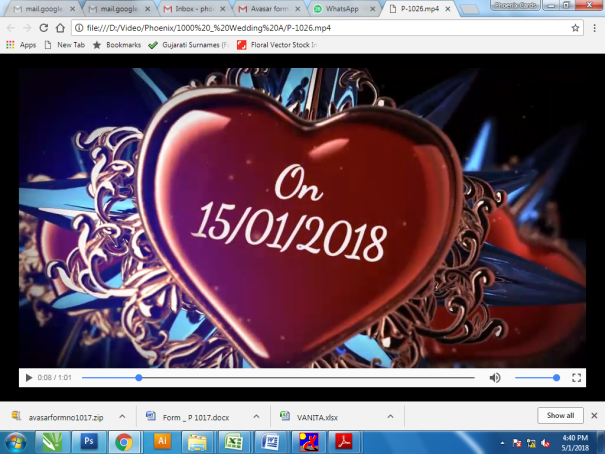 Slide : 2 (Date)Date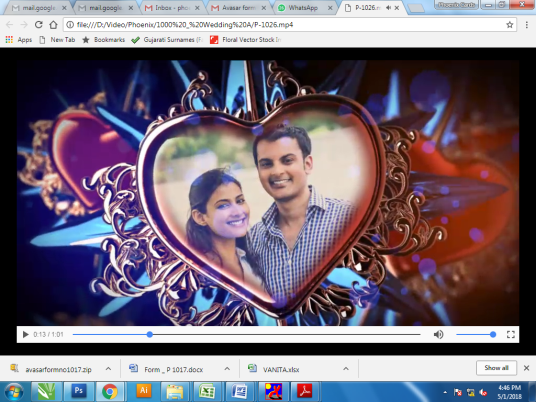 Slide : 3 (Couple Photograph)(High Resolution : Minimum 800 x 800 pixel)Please rename your photograph with the name of Slide 3Send your photograph by E-mail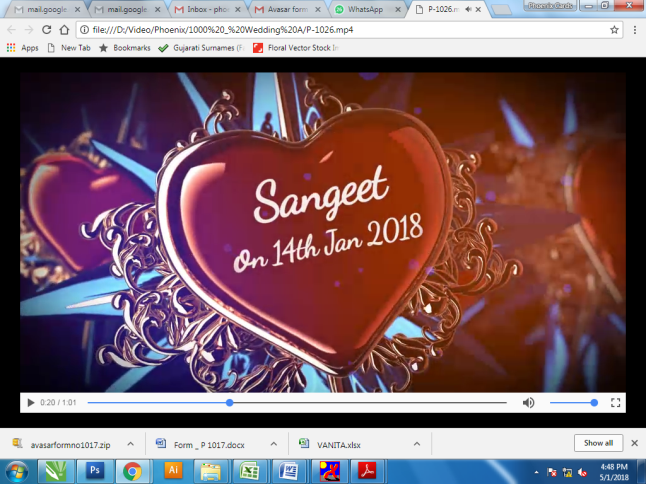 Slide : 4 (Function detail)SangeetOn 14th Jan 2018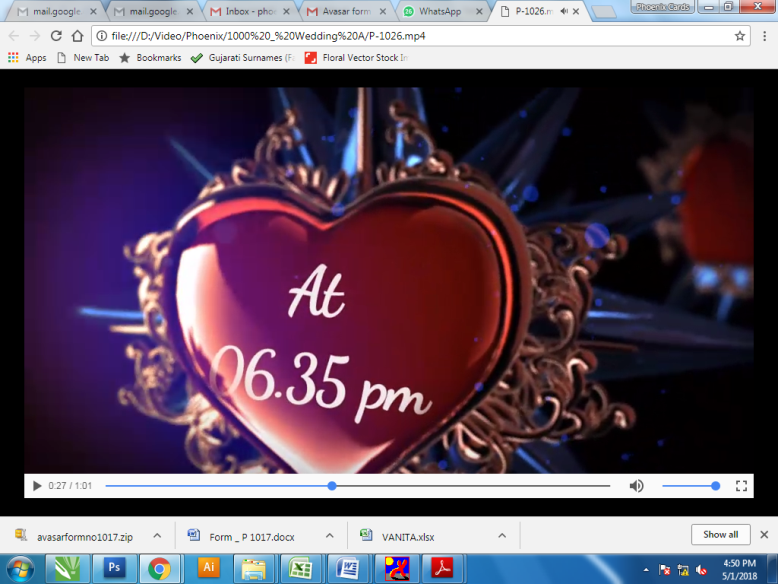 Slide : 5 (Function detail)Sangeet6.35 pm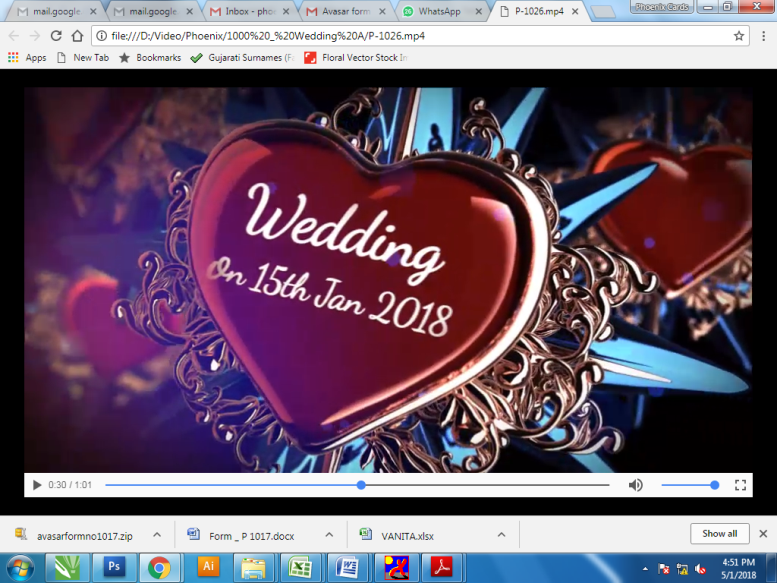 Slide : 6 (Function detail)WeddingOn 15th Jan 2018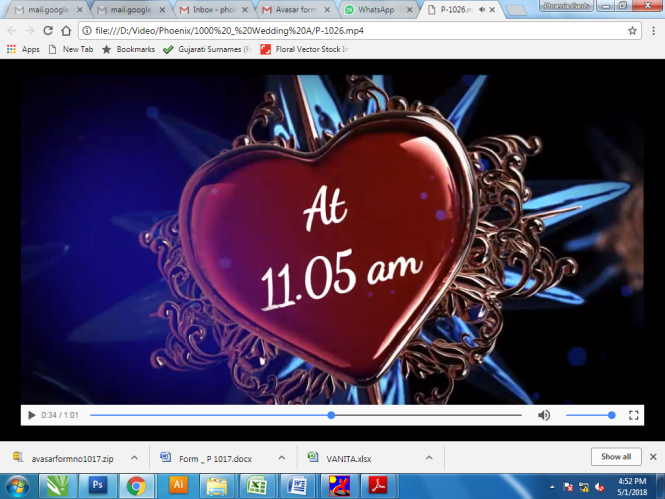 Slide : 7 (Function detail)WeddingAt 11.05 am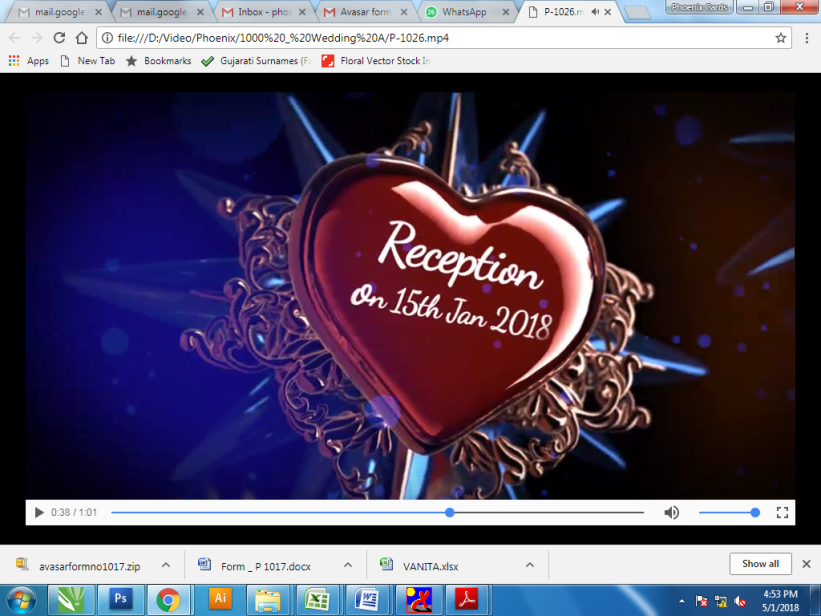 Slide : 8 (Function detail)ReceptionOn 15th Jan 2018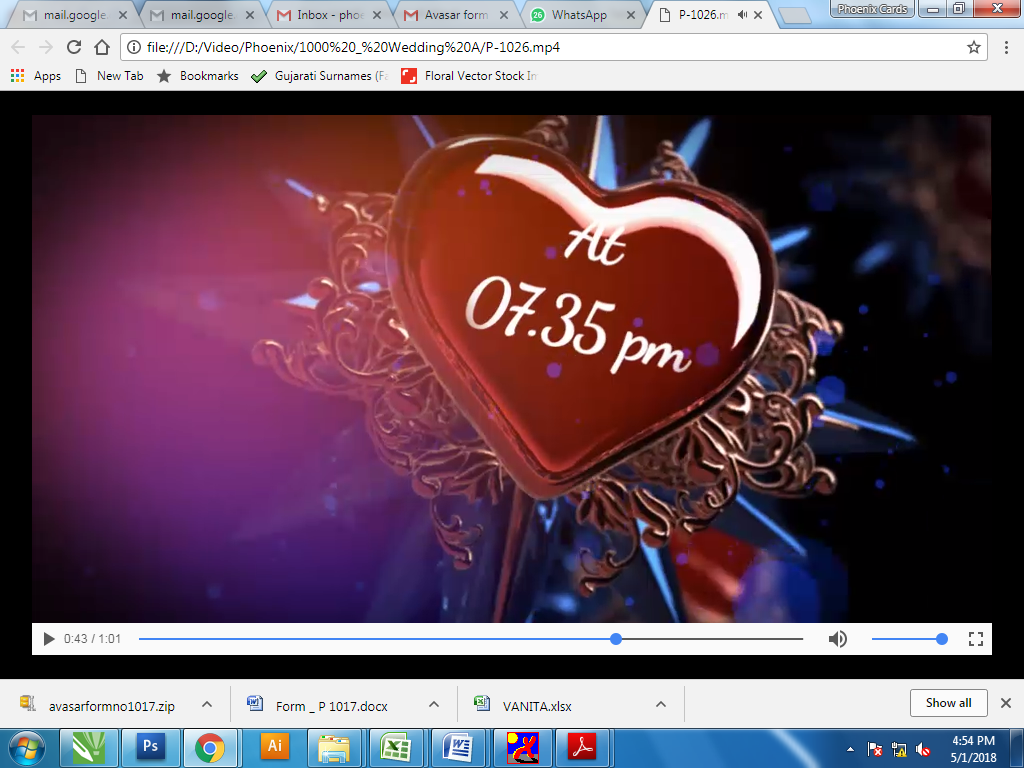 Slide : 9 (Function detail)ReceptionAt 07.35 pm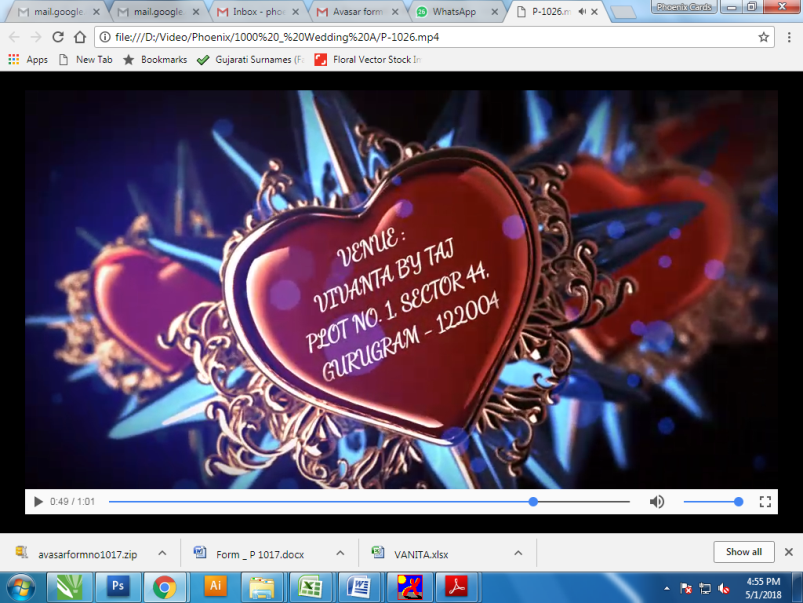 Slide : 9 (Venue)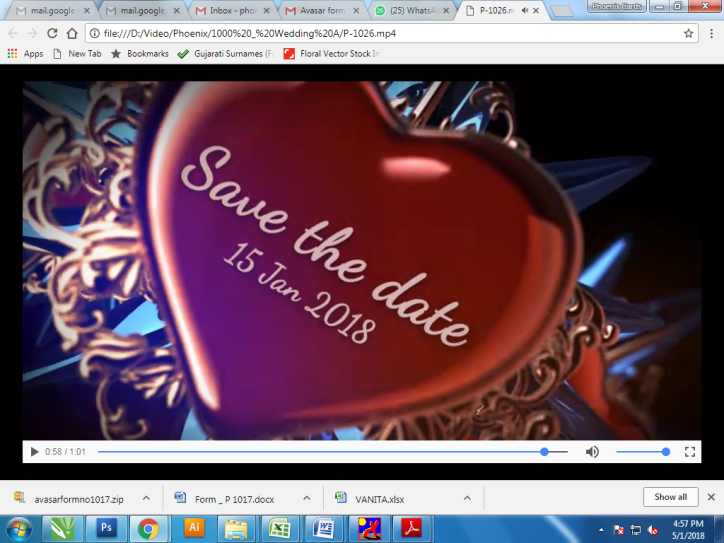 Slide : 10 (Save the Date)Same As 